The UT Arlington Syllabus Template for 2015-16
Frequently Asked Questions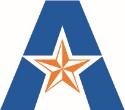 Direct questions about syllabus policies to David Silva, Vice Provost for Faculty Affairs.This first page is not part of the syllabus. The syllabus template begins on the following page.syllabus-template_2148_2014-15.docxEE5374/EE4328 Power System Protective Relaying Spring 2016Instructor(s): Wei-Jen Lee, PhD, PEOffice Number: ELB 304Office Telephone Number: (817) 272-5046Email Address: wlee@uta.eduFaculty Profile: https://mentis-test.uta.edu/public/#profile/profile/edit/id/258/
Office Hours: 8:30 AM – 11:30 AM, TUESDAY & WEDNESDAY (OTHER TIME BY APPOINTMENT)Section Information: EE5374Time and Place of Class Meetings: GACB105, 17:00-18:20, Tuesday and ThursdayDescription of Course Content: Fundamental understanding of symmetrical components, applications of symmetrical components in system protection, philosophy of power system protection, various protective relay systems, and the special considerations in applying the microprocessor based relays are covered. Experiments utilizing the Power System Simulation Laboratory and relay testing equipment are required.Student Learning Outcomes: The goal of this course is to give students a good understanding of the function and applications of the protective relays. This course emphasizes the symmetrical components, applications of symmetrical components in system protection, philosophy of power system protection, various protective relay systems, and the special considerations in applying the microprocessor based relays.Power system protection is essential to the reliability and security of the power system.  Learning the materials in this course is an important step toward a rewarding career as a power engineer.Required Textbooks and Other Course Materials: J. Lewis Blackburn, “Protective Relaying – Principles and Applications”, 4th Edition, Marcel DekkerDescriptions of major assignments and examinations: Homework are due at the end of the class on the day the assignment is due. All work presented must meet professional standards regarding materials and format. Homework will be checked as to effort and number of problems presented. The homework grade is based on one hundred (100) points per assignment. Since it is faculty’s strongly belief that a student’s success is directly proportional to success with homework, it is imperative that the homework be done. It is the expressed policy of the faculty of the department to take decisive action involving any incidence relating to academic dishonesty. The instructor of this course will strictly enforce this policy!LATE HOMEWORK ASSIGNMENTS: Homework must be turned in at the end of the class period on the day the assignment is due. No late homework will be accepted after the solution is posted in the copy center or web site. There will be a 25% grade reduction for each class period late.MAKE UP OF MISSED EXAMINATION: There will be no makeup of a missed examination. CONSIDERATION OF RE-GRADING REQUEST: It is the student’s responsibility to keep up with various grades assigned to their work by the instructor. If there is any question concerning the assigned grade, the instructor will accept a formal request to examine the grading in question if such a request is presented to the instructor within one-week following the returning of the material in question from the instructor. The entire original work in question must be submitted to the instructor. The instructor reserves the rights to re-grade the entire materials.Course Evaluation & Final Grade:#	ITEM	POINTS1.	HOMEWORK 		20.002.	FIRST EXAMINATION		20.003.	FIRST PROJECT		15.004.	SECOND PROJECT		20.005.	FINAL EXAMINATION		25.00			-------------	TOTAL COURSE POINTS		100.00STUDENT COURSE AVERAGE	FINAL LETTER GRADE	90.0 - 100.0			A	80.0 - 89.9			B	70.0 - 79.9			C	60.0 - 69.9			D	  0.0 - 59.9			FAttendance: The general format of the class will include formal lectures and lab sessions to develop the ideas and knowledge required for the understanding of Programmable Logic Controller and its applications. Since this is your education, you will be required to participate by:being aware of class procedures as set forth in this syllabus,attending all the lectures and labs, reading all assigned materials prior to the lecture,working the assigned homework problems,being aware of the course calendar, particularly examination times and datesThe grade of W will be assigned only if the conditions imposed by the University are met. The grade of “Incomplete” will be assigned only if the student has encountered circumstances beyond his or her control and the student’s previous actions have not created these circumstances. The assignment of this incomplete grade will be made at the decision of the instructor after consideration of the facts as presented in a written request from the student.Grade Grievances: Any appeal of a grade in this course must follow the procedures and deadlines for grade-related grievances as published in the current University Catalog. Please refer to http://catalog.uta.edu/academicregulations/grades/#graduatetext for additional information.Drop Policy: Students may drop or swap (adding and dropping a class concurrently) classes through self-service in MyMav from the beginning of the registration period through the late registration period. After the late registration period, students must see their academic advisor to drop a class or withdraw. Undeclared students must see an advisor in the University Advising Center. Drops can continue through a point two-thirds of the way through the term or session. It is the student's responsibility to officially withdraw if they do not plan to attend after registering. Students will not be automatically dropped for non-attendance. Repayment of certain types of financial aid administered through the University may be required as the result of dropping classes or withdrawing. For more information, contact the Office of Financial Aid and Scholarships (http://wweb.uta.edu/aao/fao/).See the Registrar’s Bulletin or the University Calendar in the front part of the UTA catalog for drop dates.Americans with Disabilities Act: The University of Texas at Arlington is on record as being committed to both the spirit and letter of all federal equal opportunity legislation, including the Americans with Disabilities Act (ADA). All instructors at UT Arlington are required by law to provide "reasonable accommodations" to students with disabilities, so as not to discriminate on the basis of that disability. Any student requiring an accommodation for this course must provide the instructor with official documentation in the form of a letter certified by the staff in the Office for Students with Disabilities, University Hall 102. Only those students who have officially documented a need for an accommodation will have their request honored. Information regarding diagnostic criteria and policies for obtaining disability-based academic accommodations can be found at www.uta.edu/disability or by calling the Office for Students with Disabilities at (817) 272-3364.Title IX: The University of Texas at Arlington is committed to upholding U.S. Federal Law “Title IX” such that no member of the UT Arlington community shall, on the basis of sex, be excluded from participation in, be denied the benefits of, or be subjected to discrimination under any education program or activity. For more information, visit www.uta.edu/titleIX.Academic Integrity: Students enrolled all UT Arlington courses are expected to adhere to the UT Arlington Honor Code:I pledge, on my honor, to uphold UT Arlington’s tradition of academic integrity, a tradition that values hard work and honest effort in the pursuit of academic excellence. I promise that I will submit only work that I personally create or contribute to group collaborations, and I will appropriately reference any work from other sources. I will follow the highest standards of integrity and uphold the spirit of the Honor Code.UT Arlington faculty members may employ the Honor Code as they see fit in their courses, including (but not limited to) having students acknowledge the honor code as part of an examination or requiring students to incorporate the honor code into any work submitted. Per UT System Regents’ Rule 50101, §2.2, suspected violations of university’s standards for academic integrity (including the Honor Code) will be referred to the Office of Student Conduct. Violators will be disciplined in accordance with University policy, which may result in the student’s suspension or expulsion from the University.Lab Safety Training:  Students registered for this course must complete all required lab safety training prior to entering the lab and undertaking any activities. Once completed, Lab Safety Training is valid for the remainder of the same academic year (i.e., through the following August) and must be completed anew in subsequent years. There are no exceptions to this University policy. Failure to complete the required training will preclude participation in any lab activities, including those for which a grade is assigned.Electronic Communication: UT Arlington has adopted MavMail as its official means to communicate with students about important deadlines and events, as well as to transact university-related business regarding financial aid, tuition, grades, graduation, etc. All students are assigned a MavMail account and are responsible for checking the inbox regularly. There is no additional charge to students for using this account, which remains active even after graduation. Information about activating and using MavMail is available at http://www.uta.edu/oit/cs/email/mavmail.php.Student Feedback Survey: At the end of each term, students enrolled in classes categorized as “lecture,” “seminar,” or “laboratory” shall be directed to complete an online Student Feedback Survey (SFS). Instructions on how to access the SFS for this course will be sent directly to each student through MavMail approximately 10 days before the end of the term. Each student’s feedback enters the SFS database anonymously and is aggregated with that of other students enrolled in the course. UT Arlington’s effort to solicit, gather, tabulate, and publish student feedback is required by state law; students are strongly urged to participate. For more information, visit http://www.uta.edu/sfs.Final Review Week: A period of five class days prior to the first day of final examinations in the long sessions shall be designated as Final Review Week. The purpose of this week is to allow students sufficient time to prepare for final examinations. During this week, there shall be no scheduled activities such as required field trips or performances; and no instructor shall assign any themes, research problems or exercises of similar scope that have a completion date during or following this week unless specified in the class syllabus. During Final Review Week, an instructor shall not give any examinations constituting 10% or more of the final grade, except makeup tests and laboratory examinations. In addition, no instructor shall give any portion of the final examination during Final Review Week. During this week, classes are held as scheduled. In addition, instructors are not required to limit content to topics that have been previously covered; they may introduce new concepts as appropriate.Emergency Exit Procedures: Should we experience an emergency event that requires us to vacate the building, students should exit the room and move toward the nearest building exit. When exiting the building during an emergency, one should never take an elevator but should use the stairwells. Faculty members and instructional staff will assist students in selecting the safest route for evacuation and will make arrangements to assist individuals with disabilities. Please visit (https://www.uta.edu/policy/procedure/7-6) for additional information regarding Emergency/Fire Evacuation Procedures.Course Schedule
Tentative Lecture/Top Schedule (Course Content):Chapter 1	Introduction and General Philosophies of System ProtectionIntroduction and DefinitionTypical Protective Relays and Relay SystemsTypical Power Circuit BreakersNomenclature and Device NumbersTypical Relay and Circuit Breaker ConnectionsBasic Objectives of System ProtectionFactors Affecting the Protecting SystemClassification of RelaysProtective Relay PerformancePrinciples of Relay ApplicationInformation for ApplicationChapter 2	Fundamental Units: Per Unit and Percent ValuesIntroductionPer Unit and Percent DefinitionsAdvantages of Per Unit and PercentGeneral Relations Between Circuit QuantitiesBase QuantitiesPer Unit and Percent Impedance RelationsPer Unit and Percent Impedance of Transformer UnitsChanging Per Unit (Percent) Quantities to Different BasesChapter 3	Phasor and PolarityIntroductionPhasorsCircuit and Phasor Diagram for a Balanced Three-Phase Power SystemPhasor and Phase RotationPolarityApplication of Polarity for Phase-Fault Directional SensingDirectional Sensing for Ground Faults: Voltage PolarizationDirectional Sensing for Ground Faults: Current PolarizationOther Directional Sensing ConnectionsChapter 4	Symmetrical Components: A ReviewIntroduction and BackgroundPositive-Sequence SetNomenclature ConvenienceNegative-Sequence SetZero-Sequence SetGeneral EquationsSequence ImpedancePositive Sequence SourcesSequence NetworksShunt Unbalance Sequence Network InterconnectionsSeries and Simultaneous UnbalancesChapter 5	Relay Input SourcesIntroductionEquivalent Circuits of Current and Voltage TransformersCurrent Transformers for Protection ApplicationsCurrent Transformer Performance on a Symmetrical AC ComponentSecondary Burdens During FaultsCT Selection and Performance Evaluation for Phase FaultsPerformance Evaluation for Ground RelaysEffect of De-energized CTs on PerformanceFlux Summation Current TransformerCurrent Transformer Performance on a DC ComponentCurrent Transformer Performance EvaluationVoltage Transformers for Protective ApplicationsChapter 6	Protection Fundamentals and Basic Design PrinciplesIntroductionThe Differential PrincipleOvercurrent-Distance Protection and the Basic Protection ProblemBack-up Protection: Remote Versus LocalBasic Design PrinciplesGround Distance RelaysSolid-State Microprocessor RelaysChapter 7	System Grounding PrinciplesIntroductionUngrounded SystemsTransient OvervoltagesGround-Detection Methods for Ungrounded SystemsHigh Impedance Grounding SystemsSystem Grounding for Mine or Other Hazardous Type ApplicationsLow Impedance GroundingSolid (Effective) GroundingFerroresonance in Three-Phase Power SystemsSafety GroundingChapter 8	Generator Protection: Utility and Non-Utility OwnedIntroduction and Potential ProblemsGenerator Connections and Typical ProtectionStator Phase-Fault Protection for All Sizes GeneratorsUnit Transformer Phase Fault Differential Protection (87TG)Phase Fault Back-up Protection (51V or 21)Negative Sequence Current Back-up ProtectionStator Ground Fault ProtectionMultiple Generator Units Connected Directly to a Transformer: Grounding and ProtectionField Ground Protection (64)Generator Off-Line ProtectionReduced or Lost Excitation Protection (40)Generator Protection for System Disturbances and Operational HazardsSynchronous Condenser ProtectionGenerator-Tripping SystemsChapter 9	Transformer, Reactor, and Shunt Capacitor ProtectionTransformersFactor Affecting Differential ProtectionMagnetizing InrushTransformer Differential Relay CharacteristicsApplication and Connection of Transformer Differential RelaysLoad-Tap Changing TransformersApplication of Auxiliaries for Current BalancingParallel CTs in Differential CircuitsSpecial Connections for Transformer Differential RelaysDifferential Protection for Three-Phase Banks of Single-Phase Transformer UnitsGround Differential Protection for TransformersEquipment for Transfer Trip SystemsMechanical Faults Detection for TransformersGrounding Transformer ProtectionGround Differential Protection with Directional RelaysProtection for Regulating TransformersTransformer Overcurrent ProtectionTransformer Overload-Through-Fault-Withstand StandardsTransformer Thermal ProtectionOvervoltage on TransformersReactorsCapacitorsChapter 10	Bus ProtectionIntroduction: Typical Bus ArrangementsSingle Breaker – Single BusSingle Buses Connected with Bus TieMain and Transfer Buses with Single BreakerSingle Breaker – Double BusDouble Breaker – Double BusRing BusBreaker-and-a-Half BusTransformer – Bus CombinationDifferential Protection for BusesOther Bus Differential SystemsGround-Fault BusChapter 11	Motor ProtectionIntroductionPotential Motor HazardsMotor Characteristics Involved in ProtectionInduction Motor Equivalent CircuitGeneral Motor ProtectionPhase-Fault ProtectionDifferential ProtectionGround-Fault ProtectionThermal and Locked-Rotor ProtectionLocked-Rotor Protection for Large MotorsSystem Unbalance and MotorsUnbalance and Phase Rotation ProtectionUnder-voltage ProtectionBus Transfer and ReclosingRepetitive Start and Jogging ProtectionMultifunction Microprocessor Motor Protection UnitsSynchronous Motor ProtectionChapter 12	Line ProtectionClassification of Lines and FeedersLine Classification for ProtectionTechniques and Equipment for Line ProtectionCoordination Fundamentals and General Setting CriteriaDistribution Feeder, Radial Line Protection, and CoordinationIPP, DSG, and Other Sources Connected to Distribution LinesInstantaneous Trip Application for a Loop SystemShort-Line ApplicationsNetwork and Spot Network SystemsDistance Protection for Phase FaultsDistance Relay Applications for Tapped and Multi-terminal LinesVoltage Sources for Distance RelaysDistance Relay Applications in Systems Protected by Inverse-Time-Overcurrent RelaysGround-Fault Protection for LinesDistance Protection for Ground Faults and Direction Overcurrent ComparisonFault Resistance and RelayingDirectional Sensing for Ground-Overcurrent RelaysPolarizing Problems with AutotransformersVoltage Polarization LimitationsDual Polarization for Ground RelayingGround Directional Sensing with Negative SequenceMutual Coupling and Ground RelayingGround Distance Relay with Mutual InductionLong EHV Series-Compensated Line ProtectionBack-up, Remote, Local, and Breaker FailureChapter 13	Pilot Protection (Time permit)IntroductionPilot System ClassificationsProtection Channel ClassificationsDirectional Comparison Blocking Pilot SystemsDirectional Comparison Unblocking Pilot SystemsDirectional Comparison Overreaching Transfer Trip Pilot SystemsDirectional Comparison Under-reaching Transfer Trip Pilot SystemsPhase Comparison: Pilot Wire Relaying – Wire Line ChannelsPhase Comparison: Audio tone or Fiber-Optic ChannelsSegregated Phase Comparison Pilot SystemsSingle-Pole-Selective-Pole Pilot SystemsDirectional Wave Comparison SystemsTransfer Trip SystemsCommunication Channels for ProtectionChapter 14	Stability, Reclosing, and Load Shedding (Time permit)IntroductionElectric Power and Power TransmissionSteady State Operation and StabilityTransient Operation and StabilitySystem Swing and ProtectionOut-of-Step Detection by Distance RelayAutomatic Line ReclosingDistribution Feeder ReclosingSub-transmission and Transmission Line ReclosingReclosing on Lines with Transformers or ReactorsAutomatic SynchronizingFrequency Relaying for Load Shedding (Load Shaving)Frequency Relaying for Industrial SystemsAdditional	Super-synchronous and Sub-synchronous Resonance (Time permit)IntroductionFactors that cause Super-synchronous and Sub-synchronous ResonanceAnalyze the Super-synchronous and Sub-synchronous ResonanceMitigate the Super-synchronous and Sub-synchronous ResonanceAs the instructor for this course, I reserve the right to adjust this schedule in any way that serves the educational needs of the students enrolled in this course. Emergency Phone Numbers: In case of an on-campus emergency, call the UT Arlington Police Department at 817-272-3003 (non-campus phone), 2-3003 (campus phone). You may also dial 911.For non-emergencies, contact the UTA PD at 817-272-3381This final section is not part of the syllabus template, but a message from the UT Arlington Library.Faculty members should feel free to incorporate any of the following information into your course syllabus or other course materials.Library Home Page	 http://www.uta.edu/library Subject Guides	 http://libguides.uta.eduSubject Librarians	 http://www.uta.edu/library/help/subject-librarians.php Database List	 http://www.uta.edu/library/databases/index.php Course Reserves	 http://pulse.uta.edu/vwebv/enterCourseReserve.doLibrary Tutorials 	 http://www.uta.edu/library/help/tutorials.phpConnecting from Off- Campus	 http://libguides.uta.edu/offcampusAsk A Librarian	 http://ask.uta.eduThe following URL houses a page where we have gathered many commonly used resources needed by students in online courses: http://www.uta.edu/library/services/distance.php.The subject librarian for your area can work with you to build a customized course page to support your class if you wish. For examples, visit http://libguides.uta.edu/os and http://libguides.uta.edu/pols2311fm . If you have any questions, please feel free to contact Suzanne Beckett, at sbeckett@uta.edu or at 817.272.0923.What’s new
for 2014-15?The two most important revisions to this year’s template are:The new section titled “Title IX”; andAn important change in the wording of the attendance policy.Both of these two elements include required verbiage. We have also made minor revisions throughout; added a new optional paragraph about the Writing Center; inserted a new end-of-syllabus text box with emergency contact numbers; and updated the information about the library. When must my course syllabus be issued and posted?A syllabus for each course that you teach (as the instructor of record) must be made available to students in a medium of your choosing (hard copy, electronic format, or both) by the first day of class.Where must each syllabus be posted?Regardless of how you make a syllabus available to students, a syllabus for each course you teach must be posted to your faculty profile by the first day of class.To access your faculty profile, go to https://www.uta.edu/mentis.For guidance on how to upload your syllabus to the Profile System, visit https://www.uta.edu/provost/administrative-forms/index.php and choose one of the two “how to” options under “course-related information.”Use of the Profile System has allows for compliance with state law regarding public access to course information. This system, housed with the “Mentis” platform, is the sole official University repository for all syllabuses. While you may post or archive a syllabus in other locations, doing so does not meet the requirement to post the syllabus in the Profile System.Who is responsible for ensuring that a syllabus has been posted online?The timely and accurate posting of all course syllabuses is the joint responsibility of the course instructor and his or her immediate supervisor. While some units may delegate the task to an administrative staff person, the instructor and his or her immediate supervisor share responsibility for adherence to relevant policies.What must be in the syllabus?See the following pages for University-required elements. Contact your home unit for additional advice pertaining to any relevant local policies.Is my syllabus binding?Yes, in that the syllabus represents a good faith account of what you have planned for the course. As the instructor of record, you may always make adjustments that serve your students’ best educational interests. Any changes to the syllabus should be announced in a timely fashion, particularly if the change involves a major exam, paper, or project. It is further advised that any syllabus changes be issued in writing (e.g., via e-mail, in Blackboard, or with a handout).May I adjust the formatting of the official template?Yes! You control the formatting and visual presentation of your syllabus. What’s most important to take from this template is content. In the template:Black text is required.Blue text (except for hyperlinks) is optional.Red text is information for you; be sure to remove it from the final document.Specific colleges, schools, departments, or programs may require additional text. Consult your unit administration for details.